11月の自然観察会　参加申込み自然住宅情報ひろば・久多の山と遊ぶビーバーの会秋の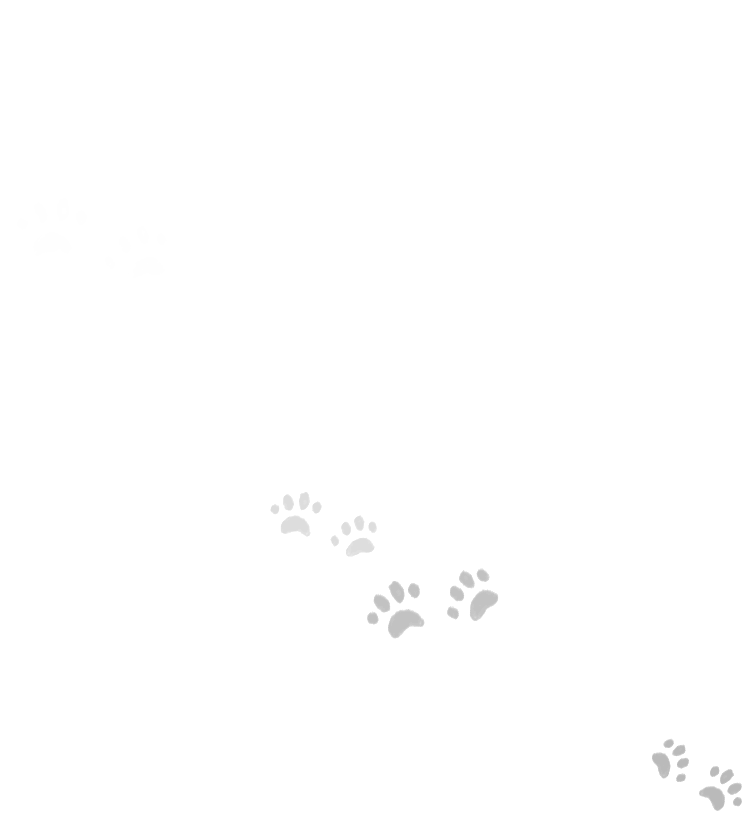 キノコの山の自然観察会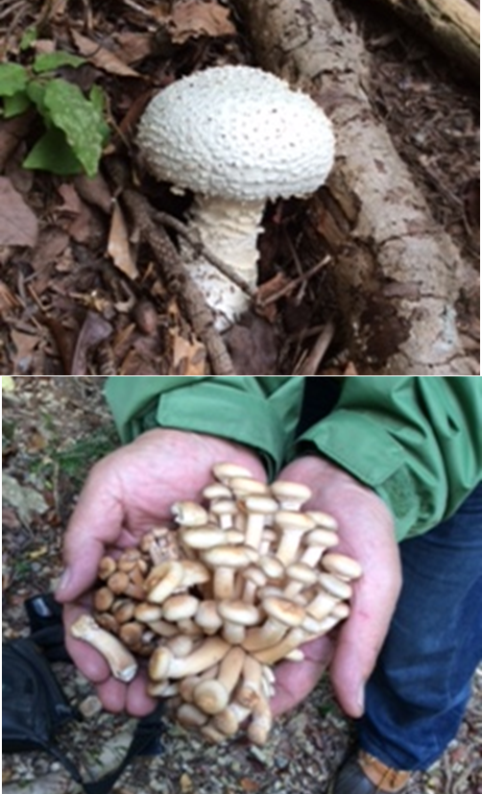 日時 ： ２０１５年11月8日（日）　１０：００集合＊小雨決行　久多の山はカエデやコナラなどの広葉樹が多く、秋は紅葉が見事なので、つい頭の上の方ばかりに目が向きがちですが、足元に目をやると、実にさまざまな茸があちらこちらに生えているのに気付きます。透きとおるように白く綺麗な茸もあれば、奇妙な形、奇抜な色をしている茸も。姿形だけでなく、その生態にも「なんだろ～？」と興味が湧いてきます。今年の秋はそんな茸にスポットをあて、よろず茸愛好家の大江友亮氏といっしょに茸を探しながら、ゆっくり山を歩きます。『普段、‘たべもの’として接しているキノコだけではなく‘いきもの’として触れる機会になれば・・・』（大江氏）申込み　：　11月6日（金）までに、ＦＡＸまたはメールにて、お名前・参加人数・電話番号をご連絡下さい。お問合せ　：　自然住宅情報ひろば　　　　　　　　　　　　　　　ＴＥＬ　０７５－５８２－８１７７　　　　　　　　　　　　　　　ＦＡＸ　０７５－５８２－８１６３　　　　　　　　　　　　　　　Ｅｍａｉｌ　johohiroba@nifty.com申込者氏名電話番号他の参加者の氏名他の参加者の氏名他の参加者の氏名参加人数　（大人　　　　　人・子供　　　　　人）参加人数　（大人　　　　　人・子供　　　　　人）参加人数　（大人　　　　　人・子供　　　　　人）